Publicado en Múnich el 27/02/2024 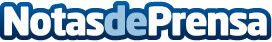 Orange y Vodafone, en primer lugar en la prueba connect Mobile Network Test España 2024Movistar le sigue de cerca, Yoigo muestra la mejora más fuerte en comparación con 2023Datos de contacto:Bettina LeutnerCREAM COMMUNICATION+49 40 401 131 010Nota de prensa publicada en: https://www.notasdeprensa.es/orange-y-vodafone-en-primer-lugar-en-la-prueba Categorias: Nacional Telecomunicaciones Premios Innovación Tecnológica http://www.notasdeprensa.es